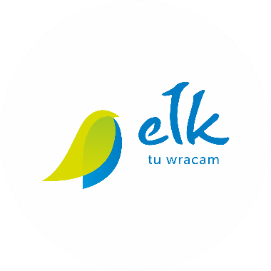 FORMULARZ ZGŁOSZENIOWYKonferencja podsumowująca projekt „Nowe Śródmieście Miasta Ełk – wzór na rewitalizację”17 października 2018 r., Ełk, ul. Kościuszki 27A (Ełckie Centrum Rewitalizacji Społecznej)Wypełniony formularz należy przesłać na adres e-mail a.lemieszonek@um.elk.pl w terminie do 10 października 2018 r.Dodatkowe informacje można uzyskać pod numerem telefonu 87 73 23 132/240.…………………………………………………….podpisImię i nazwiskoInstytucjaTelefon kontaktowyAdres e-mail